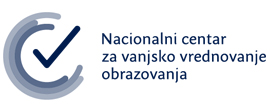                        PRIJAVNICA ZA POLAGANJE ISPITA  „INI HRVATSKI B2“(za studente koji upisuju 2. ili višu godinu studija)Ime: Prezime: JMBAG:  Broj osobne iskaznice i/ili putne ispraveBroj osobne iskaznice:Broj putne isprave: Datum rođenja:  Mjesto rođenja:  Državljanstvo:  Adresa stanovanja:  Broj telefona: /Broj mobitela:e-mail:  	Student/studentica Sveučilišta u:Godina studija koju upisujem: Naziv studijskoga programa:  Troškove polaganja ispita u iznosu od 300,00 kn uplatio/la sam dana:__________________Rok za prijavu i uplatu troškova polaganja ispita: 31. 8. 2018. Potvrđujem da su navedeni podatci točni  te da prijavljujem polaganje ispita „Ini Hrvatski B2“ koji se polaže u Zagrebu, u Nacionalnome centru za vanjsko vrednovanje obrazovanja 6. rujna 2018. godine.Uz prijavnicu dostavljam skeniranu potvrdu o uplati.Datum:								Potpis: 